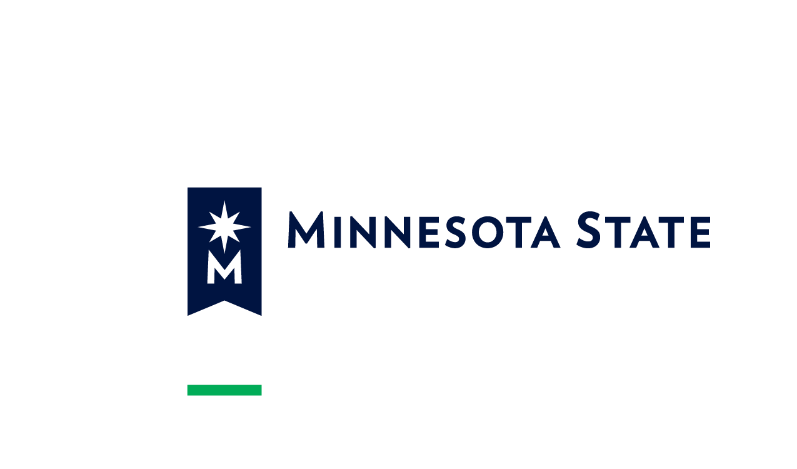 System Office Design and Construction Program Manager College/University Interim AssignmentsUniversities are in bold text and Colleges are in regular text.  Program ManagerCollege/UniversityJim Morgan 
Office (651) 201-1781 
james.morgan@minnstate.eduBemidji State UniversityHibbing Community College 
Itasca Community College Fond du Lac Tribal & Community College Lake Superior College
Mesabi Range College (Eveleth, Virginia) 
Metropolitan State University (Minneapolis, St. Paul) 
Minneapolis Community & Technical College 
Minnesota West C&TC (Canby, Granite Falls, Jackson, Pipestone, Worthington)Northwest Technical College Pine Technical College Rainy River Community College 
Vermilion Community College TBDOffice (651) 201-xxxxCell (651) xxx-xxxxX.x@minnstate.eduTerry Olsen Office (651) 201-1425Terry.olsen@minnstate.eduAnoka Ramsey Community College (Cambridge, Coon Rapids) 
Anoka Technical CollegeCentral Lakes College (Brainerd, Staples)Century College Minnesota State University Moorhead 
Minnesota State C&TC (Detroit Lakes, Fergus Falls, Moorhead, Wadena) Minnesota State College - Southeast (Red Wing, Winona)Northland Community & Technical College (East Grand Forks, Thief River Falls)St. Cloud State University 
St. Cloud Technical and Community CollegeSaint Paul CollegeWinona State UniversityJustine PliskaOffice (651) 2011505Justine.pliska@minnstate.eduAlexandria Technical and Community College Dakota Technical College Hennepin Technical College (Brooklyn Park, Eden Prairie)Inver Hills Community CollegeMinnesota State University, Mankato Normandale Community CollegeNorth Hennepin Community CollegeRidgewater College (Hutchinson, Willmar)Riverland Community College (Albert Lea, Austin, Owatonna)Rochester Community & Technical CollegeSouth Central College (Faribault, North Mankato)Southwest Minnesota State University 